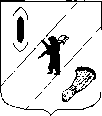 АДМИНИСТРАЦИЯ  ГАВРИЛОВ-ЯМСКОГОМУНИЦИПАЛЬНОГО  РАЙОНАПОСТАНОВЛЕНИЕ24.10.2018 № 1188О внесении изменений в постановлениеАдминистрации Гаврилов-Ямского муниципального района от 24.06.2016 № 660В соответствии с Федеральным законом от 27 июля 2010 года № 210-ФЗ «Об организации предоставления государственных и муниципальных услуг», руководствуясь статьей 26 Устава Гаврилов-Ямского муниципального района,АДМИНИСТРАЦИЯ МУНИЦИПАЛЬНОГО РАЙОНА ПОСТАНОВЛЯЕТ:1. Внести в постановление Администрации Гаврилов-Ямского муниципального района от 24.06.2016 № 660 «Об утверждении Перечня муниципальных услуг, при предоставлении которых необходимо использование межведомственного и межуровневого взаимодействия» следующие изменения:1.1. Раздел 1 Перечня муниципальных услуг, при предоставлении которых необходимо использование межведомственного и межуровневого взаимодействия  дополнить следующими пунктами:1.2. Пункт 1.2 из Перечня муниципальных услуг, при предоставлении которых необходимо использование межведомственного и межуровневого взаимодействия,  исключить.2. Контроль за исполнением постановления возложить на заместителя Главы Администрации муниципального района – начальника Управления финансов Баранову Е.В. 3.  Постановление опубликовать в районной массовой газете «Гаврилов-Ямский вестник» и разместить на официальном сайте Администрации Гаврилов-Ямского муниципального района в сети Интернет.4. Постановление вступает в силу с момента официального опубликования.Глава Администрациимуниципального района					      В.И.Серебряков 1.20Уведомление о планируемых строительстве или реконструкции объекта индивидуального жилищного строительства или садового домаУправление по архитектуре, градостроительству, имущественным и земельным отношениям1.21Уведомление об окончании строительства или реконструкции объекта индивидуального жилищного строительства или садового домаУправление по архитектуре, градостроительству, имущественным и земельным отношениям